Обучающиеся школы № 7 приняли участие в ежегодной социально значимой акции федерального масштаба – Всероссийский экологический субботник «Зеленая Весна – 2022». Все классы совместно с педагогами и родителями привели в порядок территорию школы, клумбы.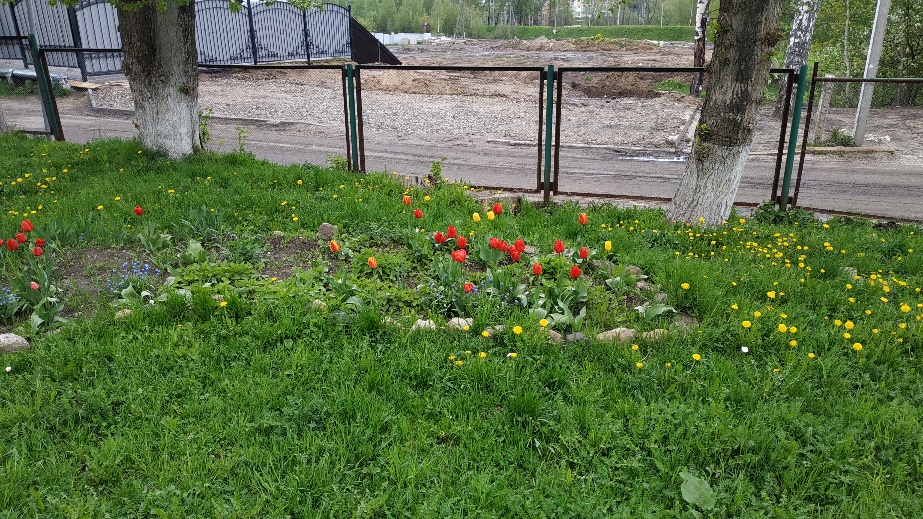 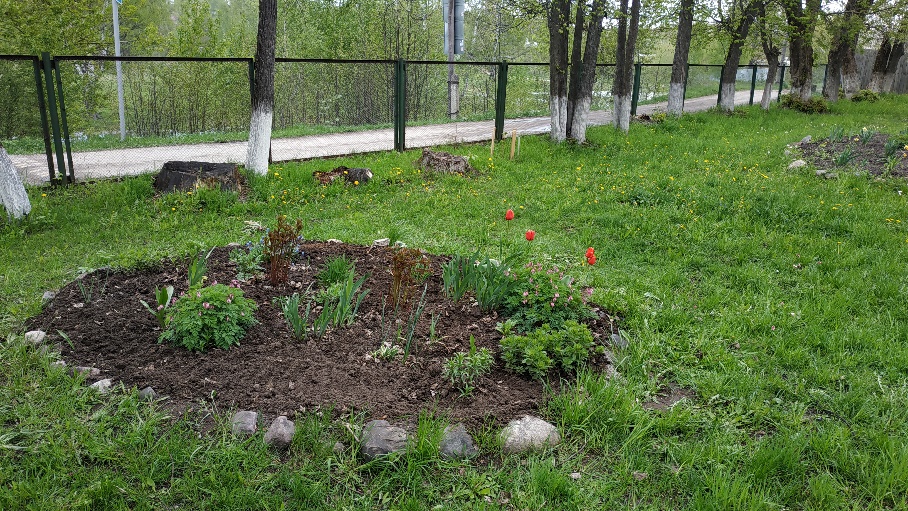 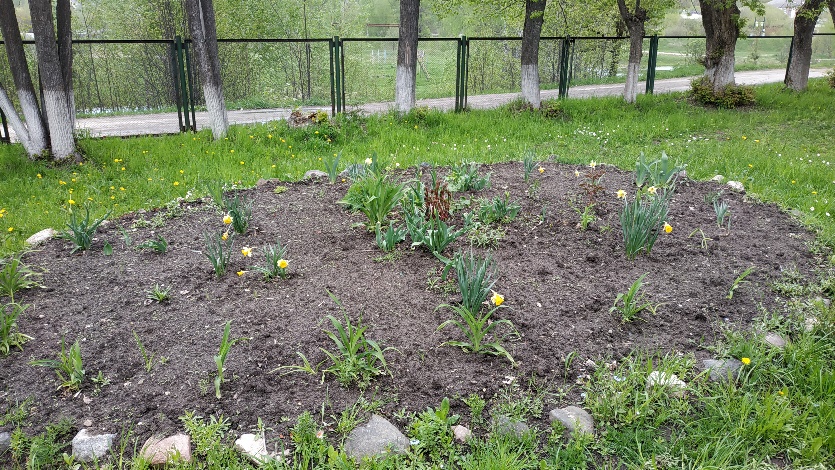 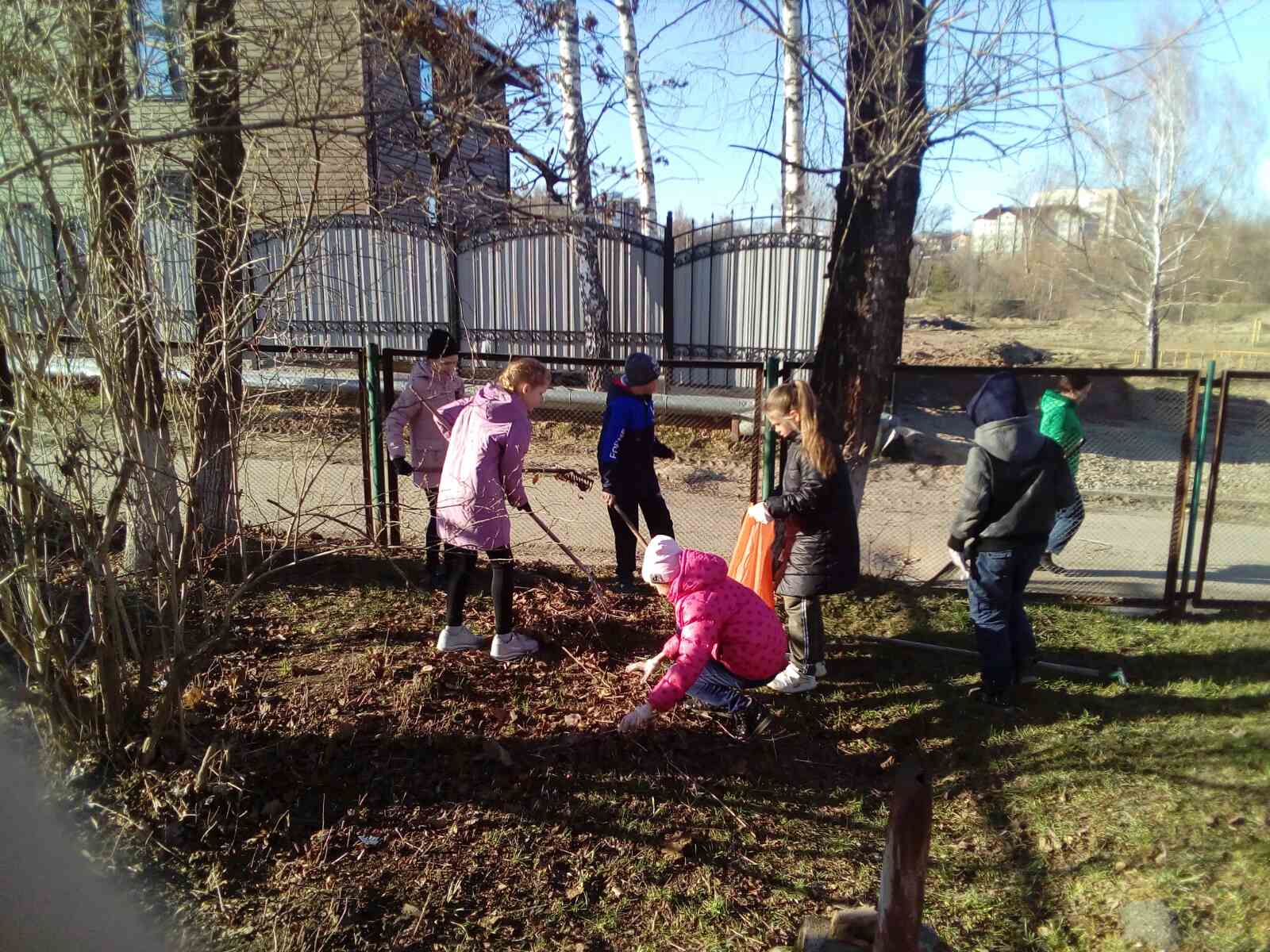 